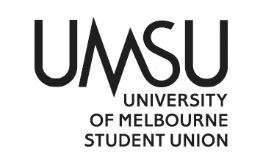 University of Melbourne Student UnionMeeting of the Clubs & Societies CommitteeCONFIRMED Minutes10:30 am Thursday January 11th, 2024Meeting 2/24Location: Room 201, Building 168 and Zoom (details available on request) Opened by Azalea Rohaizam at 10.42 pmProcedural MattersElection of ChairMotion 1: To elect myself as chair.Mover: Patrick Irwin                 			No seconderAzalea Rohaizam notes that every second meeting must be chaired by a woman, under Standing Orders 9.7.Motion 2: To elect myself as chair.Mover: Azalea Rohaizam				Foreshadowed: To elect myself as chairMover: Alessandra NeglineMore discussionAlessandra Negline withdrew foreshadowed motion and seconded Azalea’s motion.Motion 3: To elect myself as chair.Mover: Azalea Rohaizam				Seconder: Alessandra NeglineCWDAcknowledgement of Indigenous OwnersSo acknowledgedAttendanceC&S Committee: Ezra Liu, Patrick Irwin, Alessandra Negline, Clarita Youkanna, Kai Bowie, Esther Luk, Zhuo ZhaoOffice Bearers: Azalea Rohaizam, Hanny Angelita TejaStaff: Fiona SandersOthers: Bhavya Sharma (Indian Graduate Students Society), Udit Jain, Divyanshi Sati, Krish Jain (Bullet Journal and Stationery Club), Shinta Kemala, Shindy Senjaya, Mao Li, Hogi Kwak, Selena Nguyen, Kevin Fernadez, Bhubet Phunthasu (Technology Consulting Club), Lucy Rachman Vascotto, Mikaela Rynne (ALP Club), Asher Balmforth, Kat Herc, Caitlin Caselli (Students for Sensible Drug Policy), Shihan Zhou, Xiangrui Zhang (Next Generation Trading Club), Andrew Wang, Sam Bizzell (BusinessOne Unimelb), Jingjing Li (Chinese Debating Group) Grant speaking rights to Coordinator (Standing Order 21.2)Motion 4: To grant speaking rights to the C&S Coordinator, Fiona Sanders, under Standing Orders 21.2.Mover: ChairCWDApologies (Leon Paratz)ProxiesLeon Paratz to Kai BowieMembershipNo changesAdoption of AgendaSummerFest: add Logistics and Promotional period advertising.Budget: add Grants caps.Motion 5: To adopt the agenda with those additions discussed.Mover: ChairCWDConfirmation of Previous MinutesDecember 12, 2023Check Clarita and Ezra surnames and correct.Motion 6: To adopt the minutes from the previous meeting on December 12, 2023 with the changes discussed as a true and accurate record.Mover: ChairFor: 6	Abstentions: 1CarriedConflicts of interestKai declares the Liberal ClubMatters Arising from the MinutesProcedural Motion 1: To discuss 4.1.5 first. ALP Club.Mover: ChairCWD4.1.5 ALP ClubHas provided a Statutory Declaration and is now compliant with Activity Reporting.Motion 7: To uphold the petition to disaffiliate the ALP Club on the grounds of no providing adequate Activity Reporting (R6.3.a (5.4.b)).Mover: Patrick Irwin 					Seconder: Kai BoweiFor: 0	     Against: 7LOSTProcedural Motion 2: To discuss 4.1.7. BusinessOne Consulting.Mover: ChairCWD4.1.7 BusinessOne ConsultingHas provided adequate Activity Reporting.Motion 8: To uphold the petition to disaffiliate BusinessOne Consulting on the grounds of not providing complete Activity Reporting (R6.3.a (5.4.c)).Mover: Patrick Irwin 					Seconder: Alessandra NeglineFor: 0	     Against: 7LOSTProcedural Motion 3: To discuss 4.1.8. Chinese Debating Group.Mover: ChairCWD4.1.8 Chinese Debating GroupHas provided a Statutory Declaration and is now compliant with Activity Reporting.Motion 9: To uphold the petition to disaffiliate Chinese Debating Group on the grounds of not providing complete Activity Reporting (R6.3.a (5.4.b)).Mover: Clarita Youkanna				Seconder: Alessandra NeglineFor: 0	     Against: 7LOSTProcedural Motion 3: To discuss 4.1.13. Technology Consulting Club (MTech).Mover: ChairCWD4.1.13 Technology Consulting Club (MTech)Representative spoke to committee and had advised that since being notified that there was only one eligible event, the found that the second event was run by the club alone. Motion 10: To uphold the petition to disaffiliate Technology Consulting Club (MTech) on the grounds of no providing adequate Activity Reporting (R6.3.q).Mover: Alessandra Negline 				Seconder: Kai BowieFor: 0	     Against: 7LOSTProcedural Motion 4: To discuss 4.1.13. Indian Graduate Students Society.Mover: ChairCWD4.1.13 Indian Graduates Student SocietyRepresentative spoke to the committee and advised committee on the events that they held in Semester 2 of 2023.Motion 11: To uphold the petition to disaffiliate the Indian Graduate Students Society on the grounds of no providing adequate Activity Reporting (R6.3.a (5.4.b)).Mover: Patrick Irwin 					Seconder: Kai BowieFor: 0	Against: 7LOSTProcedural Motion 5: To discuss 4.1.6. Bullet Journal and Stationary Club.Mover: ChairCWDIGSS rep left at 11:20 am4.1.6 Bullet Journal and Stationary Club.The club has only two events submitted, only one compliant, whilst the other only had 5 attendees.A club representative spoke to the Committee. New committee reps relied on previous committee and asked for a second chance. Club has plans for this year, for events and promotions.Patrick Irwin suggested that they be directed to hold 3 events in Semester 1. Motion 12: To uphold the petition to disaffiliate Bullet Journal and Stationary Club due to not holding 2 events that meet Activity reporting requirements (R6.3.a (5.4.c))Mover: Patrick Irwin			Seconder: Kai BowieAgainst: 7LOSTMotion 13: To direct the Bullet Journal and Stationary Club to hold 3 events in Semester 1 2024 and to provide Activity Reporting to that effect.Mover: Patrick Irwin				Seconder: Kai BowieCWDUdit Jain left at 11:34 amProcedural Motion 6: To discuss 4.1.13. Next Generation Trading Club.Mover: ChairCWD4.1.13. Next Generation Trading ClubNew club affiliated August 2023 only held one compliant event. Representative addressed the committee and assured that they will hold 3 events next semester.Motion 14: To uphold the petition to disaffiliate Next Generation Trading Club due to not holding 2 events that meet Activity reporting requirements (R6.3.q).Mover: Alessandra Negline			Seconder: Clarita YoukannaAgainst: 7LOSTMotion 15: To direct the Next Generation Trading Club to hold 3 events in Semester 1 2024 and to provide Activity Reporting to that effect.Mover: Patrick Irwin				Seconder: Kai BowieFor: 6 		Against: 1CarriedProcedural Motion 7: To discuss 4.1.13. Students for Sensible Drug Policy.Mover: ChairCWDHas provided adequate Activity Reporting.Motion 16: To uphold the petition to disaffiliate Students for Sensible Drug Policy for failing due to not holding 2 events that meet Activity reporting requirements (R6.3.q).Mover: Alessandra Negline			Seconder: Patrick IrwinAgainst: 7LOSTMTech reps left at 11:52 amSSDP left at 11:53 amProcedural Motion 8: To have a 10-minute break.Mover: ChairCWDMeeting Adjourned at 11:54 amMeeting Resumed at 12:16 pmDisciplineChinese Food Hunters ClubNo activity reporting and inquorate AGM.Motion 17: To uphold the petition to disaffiliate the Chinese Food Hunter Club for not providing complete activity reporting (R6.3.a (5.4.b)).Mover: Patrick Irwin				Seconder: Kai BowieCWDLING – Melbourne University Linguistics SocietyNo activity reporting and inquorate AGM.Motion 18: To uphold the petition to disaffiliate LING – Melbourne University Linguistics Society for failing to hold a quorate AGM in 2023 (Regulation 6.3.i (5.2.a)).Mover: Alessandra Negline			Seconder: Clarity YoukannaCWDSolidarity Students Club (AGM)No activity reporting and inquorate AGM.Motion 19: To uphold the petition to disaffiliate Solidarity Students Club for failing to provide documents for their 2023 AGM (Regulation 6.3.i (5.2.g)). Mover: Clarita Youkanna			Seconder: Alesssandra NeglineCWDProcedural Motion 9: To consider Women in Science and Engineering (WISE)’s Activity Reporting (4.1.12) before 4.1.4.Mover: Patrick IrwinCWD4.1.12. Women in Science and Engineering (WISE)Motion 20: To uphold the petition to disaffiliate WISE for failing to meet direction of the C&S Committee for evidence of 3 events (R6.3.j)Mover: Patrick Irwin				Seconder: Alessandra NeglineAgainst: 7LOSTPetition to place WISE on probation for 6 months for failing to meet the direction of the C&S Committee for evidence of 3 events in Semester 2 2023 as required (R6.3.j)Petitioned by Patrick Irwin & Alessandra NeglineWomen in Science and Engineering (AGM)Motion 21: To uphold the petition to disaffiliate Women in Science and Engineering for failing to hold a quorate AGM in 2023 (Regulation 6.3.i (5.2.g.iii)). Mover: Patrick Irwin				Seconder: Kai BowieAgainst: 6	Abstention: 1 LOSTMotion 22: To direct the WISE to hold an SGM by Fri of Week 4, Semester 1 to ratify the 2023 AGM.Mover: Kai Bower				Seconder: Clarita YoukannaFor: 6		Abstention: 1CarriedChinese Students and Scholars AssociationCompliantMotion 23: To uphold the Petition to disaffiliate Chinese Students and Scholars Association for not providing adequate evidence for activity reporting (R6.3.a (5.4.b)). Mover: Kai Bowie				Seconder: Patrick IrwinFor: 0		Against: 6		Abstention:1LOSTClassics and Archaeology SocietyCompliantMotion 24: To uphold the petition to disaffiliate Classics and Archaeology Society for not providing evidence for 2 events in Semester 2, 2023 (R6.3.a (5.4.b)). Mover: Kai Bowie				Seconder: Clarita YoukannaAgainst: 7LOSTStudents Association of Management and MarketingCompliantMotion 25: To uphold the petition to disaffiliate Students Association of Management and Marketing for not providing adequate evidence for activity reporting (R6.3.a (5.4.b)). Mover: Kai Bowie				Seconder: Alessandra NeglineAgainst: 7LOSTActivity Reporting not SubmittedMotion 26: To uphold the petitions to disaffiliate Australian South Asian Healthcare Society, Australian Wall Street, Choral Society, Economics Student Society of Australia, Financial Management Association of Australia, MUR Motorsport, Nursing Students’ Society, Social Impact Investment Fund, Student Exchange Society, Turkish Society en bloc.Mover: Clarita Youkanna			Seconder: Alessandra NeglineAgainst: 5	Abstention: 2LOSTConstruction Students AssociationMotion 27: To defer the consideration of the petition to disaffiliate Construction Students Association for failing to report activities in Semester 2, 2023 (R6.3.q) to the next meeting.Mover: Patrick Irwin				Seconder: Kai BowieCWDDesign Student Society (DES): There are ticket lists attached, not compliant attendance lists.ACTION: Send a Stern Message, advising committee refrained from discipline, but must take care to comply with obligations (Fiona)Patrick Irwin left at 1:06 pmMotion 28: To uphold the petition that DES be disaffiliated for failing to hold 2 events that meet Activity reporting requirements (R6.3.q).Motion: Alessandra Negline			Seconder: Kai BowieFor: 0	 Against: 5 	Abstentions:1LOSTPatrick Irwin returned at 1:11 pmIslamic SocietyMotion 29: To uphold petition to disaffiliate Islamic Society for failing to hold 2 events that meet Activity reporting requirements (R6.3.q).Mover: Patrick Irwin				Seconder: Clarita YoukannaCWDMelbourne Alternative Protein ProjectMotion 30: To uphold petition to disaffiliate Melbourne Alternative Protein Project for failing to hold 2 events that meet Activity reporting requirements (R6.3.q).Mover: Patrick Irwin				Seconder: Kai BowieCWDMelbourne Brewers ClubIt is noted that Melbourne Brewers Club was newly affiliated in August.Motion 31: To uphold the petition to disaffiliate Melbourne Brewers Club for failing to hold 2 events that meet Activity reporting requirements (R6.3.q).Mover: Alessandra Negline			Seconder: Kai BowieAgainst: 7LOSTPetition to put Melbourne Brewers Clyde on probation for 6 months on the grounds of no activity reporting in Sem 2, 2024 (R6.3.q).Petitioned by Clarita Youkanna & Kai BowerBangladeshi Students AssociationMotion 32: To uphold Petition to put Bangladeshi Students Association on probation for 6 months for failing to give adequate notice of AGM venue (R6.3.a(5.2.b)) Mover: Kai Bowie				Seconder: Clarita YoukannaCWDEngineering Students’ ClubProcedural Motion 10: To defer the consideration of the Engineering Students’ Club to the next meeting.Mover: Patrick Irwin				Seconder: Alessandra NeglineCWDIndian ClubSubmitted a stat declaration to confirm minute amendment at their AGM.Motion 33: To uphold the petition to put the probation for 3 months for failing to comply with request of staff (stat dec to confirm Minute amendment) (R6.3.j).Mover: Kai Bowie				Seconder: Clarita YoukannaAgainst: 7LOSTSocialist AlternativeHave submitted papers for their SGM.Motion 34: To uphold the petition to put Socialist Alternative on probation for 6 months for failing to submit the SGM (R6.3.i(5.2.g)).Mover: Clarita Youkanna			Seconder: Alessandra NeglineAgainst: 7LOSTSpot Light AffiliationPatrick Irwin request Azalea Rohaizam to cede the chair. Azalea Rohaizam refused Patrick Irwin’s request.Motion 35: That the Chair does not possess the confidence of this meeting (Standing Order 16.1).Mover: Patrick	Irwin 				Seconder: Kai BowieMotion 36: For Patrick Irwin to be the chair of the debate of no confidence under Standing order 16.2)Mover: Patrick	Irwin 				Seconder: Kai BowieFor: 5	Abstentions: 2CarriedAzalea Rohaizam asked why they were moving of no confidence.Patrick Irwin expressed that he wants the variety in the Chair, and that Chair shouldn’t exclusively be one of the Office Bearers.Moved to a vote.For: 5	Against: 1	Abst: 1CarriedElection of Chair:Patrick Irwin nominated himself.Azalea Rohaizam nominated Hanny Angelita Teja.Those in favour of Patrick Irwin: 6Those in favour of Hanny Angelita Teja: 1Patrick Irwin appointed as chair.Spot Light AffiliationHave submitted satisfactory paperwork for affiliation. Motion 37: To affiliate the SpotLight club.Mover: ??				Seconder: ???CWDBudgetMotion 38: To allocate the budget as discussed and recommended by the Officers.Mover: Alessandra Negline		Seconder: Ezra LiuCWDClarita left at 2:01 pmGrants Caps:Per Club Cap: No change, $2,250 per club.Functions: $10 per UoM Students / $1000 per grantP&H (Events): 80% / $1000 per grantMotion 39: To set the Functions grants at 10 per UoM student, capped at $1000 and set the Purchases & Hiring grants cap at $1000.Mover: Alessandra Negline		Seconder: Kai BowieCWDMotion 40: To open grants on Monday January 15th, 2024. Mover: Ezra Liu			Seconder: Kai BowieCWDBystander Intervention TrainingNaomi Smith and Lauren Kingsley attended the meeting at 2:14 pm.Looked at surveys, and meta-analysis of research on effective programs.Key recommendations: To develop an online shared knowledge and in-person Bystander or Responding sessions.10-minute break at 2:36 pmReturned at 2:25 pmScience Students Society SRHC follow-upThe club has a workshop scheduled with the SHRC.RegulationsHanny Angelita Teja explains her proposed regulation amendments to add a camps (medic) grants subcategory. Kai Bowie left at 3:00 pmMotion 41: To recommend the regulation amendments to Students Council.Mover: Alessandra Negline		Seconder: Clarita YoukannaCWDPoliciesDeferDirected SGMsAustralia China Student Psychological AssociationADVISE: The SGM is still required, but for Bank Signatories (Fiona)SummerFestSustainabilityDocument, Session, Committee decisionsPublish document and send to clubs.ACTION: Publish docs & invite to sessionMotion 42: To not fund single-use plastic bags for Orientation Week.Mover: Alessandra Negline		Seconder: Clarita YoukannaCWDPromo advertisingMotion 43: To make the advertising requirement for promo grants listing on the UMSU C&S events calendar on website a week in advance of the event, set as Week 0, 1, 2, from Monday February 19 to Sunday 10 March.Mover: Alessandra Negline			Seconder: Clarita YoukannaCWDACTION: To fix Promo regulationsProcedural Motion 11: To move to discuss 7, Media and Communication Students Society MaCSS).Mover: ChairCWDMotion 44: To direct MaCSS to circulate the Constitutional amendments and updated constitutions to members, by Friday Week 1 of Semester 1. Mover: Alessandra Negline			Seconder: Clarita YoukannaCWDMotion 45: To accept the Socialist Alternative SGM, Students for Sensible Drugs Policy AGM, and the WISE AGM en bloc.Mover: Alessandra Negline			Seconder: Ezra LiuCWDLogisticsDue to the Tram works, we will be using Activity Rooms in Market Hall during SummerFest.Income Tax DeferOB ReportsCorrespondenceGlobal Consulting GroupMotion: To direct the Global Consulting Group to appoint bank account signatories by Friday Week 1 of Semester 1 2024.Mover: Alessandra Negline		Seconder: Clarita YoukannaCWDGeneral MeetingsOther BusinessNext Meeting ACTION: Office Bearers to do a when2meet for next meeting.CloseMeeting Closed at 3:25 pmName Conflicts of Interest declaredAlessandra NeglineCatholic Society, Very Special Kids SocietyZhuo ZhaoEmbrace EducationPatrick IrwinLiberal Club, Pre-Law SocietyEzra LiuAccounting Students Association, Financial Management Association of AustraliaLeon ParatzSociety for Astronomy, Physics Students Society, Media and Communications Students Society, Jewish Students SocietyClarita YoukannaPre-Law SocietyEsther LukRing of Choir, Design Students Society, Choral SocietyAzalea RohaizamSwifties SocietyHanny TejaNil